COMUNICATO STAMPA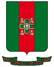 Convegno nazionale della Federazione Nazionale dei Cavalieri del Lavoro. Intervengono i ministri Carlo Calenda (Sviluppo economico) e Dario Franceschini (Beni culturali). Conclude Antonio D’AmatoArte, cultura e impresa: il brand Italiamotore della crescita e dell’occupazione
Sabato 1 ottobre, ore 9.15 – Salone dei Cinquecento - Palazzo Vecchio, Firenze“Arte, Cultura e Impresa: vantaggio competitivo del brand Italia e motore di sviluppo del Pil e dell’occupazione” è il tema del convegno nazionale organizzato dalla Federazione Nazionale dei Cavalieri del Lavoro, in programma sabato primo ottobre, a partire dalle 9.15, a Firenze presso il Salone dei Cinquecento di Palazzo Vecchio (piazza della Signoria).Al centro dell’iniziativa della Federazione presieduta da Antonio D'Amato, realizzata in collaborazione con il Gruppo Toscano dei Cavalieri del Lavoro, l’analisi dell’impatto degli investimenti in cultura sul Made in Italy e sulla sua capacità di riconquistare, in questa maniera, quote nuove e a più alto valore aggiunto sui mercati globali.Introduce il convegno Cesare Puccioni, Presidente del Gruppo Toscano dei Cavalieri del Lavoro. Segue la tavola rotonda sul tema “Arte e Cultura come leve per la valorizzare il sistema Paese”, alla quale partecipano, dopo la relazione di Giuseppe Falco, amministratore delegato The Boston Consulting Group Italia, Grecia e Turchia, Dario Nardella, sindaco di Firenze, Paolo Mieli, editorialista del “Corriere della Sera”, e il Cavaliere del Lavoro Luca Cordero di Montezemolo, Presidente del Comitato Promotore Roma 2024.Alla seconda tavola rotonda, intitolata “Valore e brand equità del Made in Italy”, introdotta dalla relazione di Marco Fortis, direttore della Fondazione Edison, intervengono i Cavalieri del Lavoro Piero Antinori, presidente onorario della Marchesi Antinori, Adolfo Guzzini, presidente di iGuzzini illuminazione, e Maurizio Marchesini, presidente di Confindustria Emilia Romagna.                                                                      Sul tema “L’alleanza tra cultura e sviluppo”, intervengono Carlo Calenda, ministro dello Sviluppo Economico, e Dario Franceschini, ministro dei Beni e delle Attività Culturali e del Turismo. Conclude i lavori Antonio D’Amato, presidente della Federazione Nazionale dei Cavalieri del Lavoro.Introduce e modera le tavole rotonde Enrico Mentana, direttore del Tg dell’emittente televisiva La7.“Mettere in relazione l’archetipo cultura con i processi di sviluppo industriale rappresenta la chiave di volta per ridefinire la nostra posizione competitiva sugli scenari internazionali”, spiega Antonio D’Amato annunciando il convegno fiorentino, che rappresenta la terza tappa del “Progetto Cultura”. Un progetto, messo in campo dai Cavalieri del Lavoro, che ha affrontato finora, con due workshop, i temi della governance dei poli museali (Firenze, settembre 2015) e della diffusione della cultura e della conoscenza dell’arte nella scuola e nella società (Perugia, marzo 2016).Roma, 12 settembre 2016
ufficiostampa@cavalieridellavoro.it
06.420321